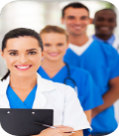 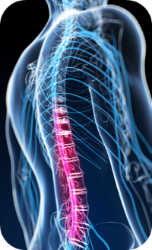 The SCI fellowship provided by the University of Texas McGovern Medical School at UTHealth Houston and its Department of Physical Medicine & Rehabilitation takes place in the Texas Medical Center (TMC)– the largest medical center in the world. This fellowship program is committed to providing the highest possible quality of inter- disciplinary postgraduate fellowship training. The Spinal Cord Injury Medicine fellows are exposed to a broad spectrum of clinical management of spinal cord injury (SCI) including acute trauma and neuro-surgical management, acute rehabilitation, and long-term sustaining care provided at the various training sites. Fellows have ample opportunity to participate in SCI-related research and other academic activities. Fellows spend their time at TIRR Memorial Hermann and Memorial Hermann Hospital TMC as well as at other outpatient sites within the TMC and the Michael E. DeBakey VA SCI unit.STRENGTHS OF THE PROGRAM: A good balance of both acute and chronic SCI, VA and academic practice, inpatient (including consults) and outpatient experience, in the settings SCI-professionals typically practice. Opportunities to learn from a total of twelve to thirteen actively practicing, subspecialty-certified SCI physicians with varied backgrounds and experiences, for a broad exposure to different practice styles. A strong faculty commitment to fellow education, in which the faculty often outnumber the fellows during regular, formal didactics directed at a fellowship-level of training and based on the ABPMR outline for SCIM. An opportunity to practice in a free-standing rehabilitation hospital with an SCI center that is internationally recognized for excellence in clinical care and research, is part of the SCI Model System and has recently been designated as a national rehabilitation innovation center.Ample opportunity to manage and observe the types of patients and procedures not commonly seen in SCI centers with smaller volumes of patients.FELLOWSHIP OPENINGS: One (1) — Two (2) REQUIREMENTS: Completion of an accredited post-doctoral residency program; Eligibility for Texas Medical Licensure OR Physician in Training Permit issued by the State of Texas 
 START DATE:   July 1         TRAINING PERIOD: 12 MonthsPRIMARY MENTORS:	Isaac Hernandez Jimenez, MD					Matthew Davis, MDAssociate Professor						Associate ProfessorFellowship Program Director 					Medical Director Joel Frontera, MD						Radha Korupolu, MD, MSAssociate Professor						Associate ProfessorVice Chair of Education 						Clinical Researcher Argyrios Stampas, MD, MS					Felicia Skelton, MDAssociate Professor						Associate ProfessorResearch Director						BCM Dept of PM&R,Program Director BCMAccreditation:ACGME-Subspecialty AccreditedFUNDING: Craig H. Nielsen FoundationFELLOWSHIP APPLICATION REQUIREMENTS:SCIM Fellowship Application FormPersonal StatementCurrent CV USMLE/COMLEX Score reportsThree Letters of RecommendationsCopy of Medical School DiplomaCopy of Residency Diploma (if applicable)ECFMG Certificate (if applicable)Recent photo (optional, but helpful)OPTIONAL: Any relevant documentation that you feel will enhance your completed applicationPlease access this link http://www.academyscipro.org/sci-fellowship/ to obtain a copy of the application. Your completed application and all of the above required documents should reach the PM&R Education Offices no later than August 15th .Send all documents and correspondence (email preferred) to:KATHY J. BROWN 				UTHealth PM&R Residency and Fellowship Program Coordinator1333B Moursund I Room 120 I Houston, TX 77030 P: 713.797.7429 		Kathy.Brown@uth.tmc.edu		FELLOWSHIP APPLICATION DATESJune 1 – Begin accepting applications               August 1 – Application deadline